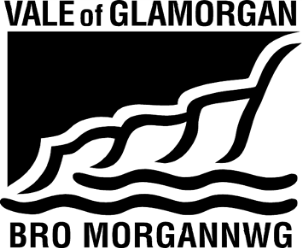 AELODAU’N BRESENNOL:AELODAU’N BRESENNOL:Trevor Baker, y Cynghorydd. Rhiannon Birch, David Blackwell, Chris Britten, Trevor Brown, Vince Browne, Cyng. Lis Burnett, Mairead Canavan, Norman Craggs, Matt Gilbert, Mari Gibbs, Ceri Hoffrock, Rhodri Jones, Rhys Angell Jones, Lorraine Lancaster, Sian Lewis, Martin Price, Debra Thomas, Paula Vaughan, Hefyd yn bresennol: Emily Denham, Lynnis Hessey, Lisa Lewis, Nicola Monckton, Maria WhiteTrevor Baker, y Cynghorydd. Rhiannon Birch, David Blackwell, Chris Britten, Trevor Brown, Vince Browne, Cyng. Lis Burnett, Mairead Canavan, Norman Craggs, Matt Gilbert, Mari Gibbs, Ceri Hoffrock, Rhodri Jones, Rhys Angell Jones, Lorraine Lancaster, Sian Lewis, Martin Price, Debra Thomas, Paula Vaughan, Hefyd yn bresennol: Emily Denham, Lynnis Hessey, Lisa Lewis, Nicola Monckton, Maria WhiteTrevor Baker, y Cynghorydd. Rhiannon Birch, David Blackwell, Chris Britten, Trevor Brown, Vince Browne, Cyng. Lis Burnett, Mairead Canavan, Norman Craggs, Matt Gilbert, Mari Gibbs, Ceri Hoffrock, Rhodri Jones, Rhys Angell Jones, Lorraine Lancaster, Sian Lewis, Martin Price, Debra Thomas, Paula Vaughan, Hefyd yn bresennol: Emily Denham, Lynnis Hessey, Lisa Lewis, Nicola Monckton, Maria WhiteEitemMater Mater Trafodaeth Cam Gweithredu1.Croeso ac YmddiheuriadauCroeso ac YmddiheuriadauYmddiheuriadau gan Russell Bailey, Tim Exell, Terri Vaughan Taylor, Sarah Jenkins-Welch2. Ethol Cadeirydd ac Is-gadeirydd newyddEthol Cadeirydd ac Is-gadeirydd newyddEnwebwyd David Blackwell yn Gadeirydd Fforwm y Gyllideb ar gyfer blwyddyn ariannol 2022/23.  Bydd Dave yn cymryd yr awenau gan Vince Browne.Ail-enwebwyd Norman Craggs yn Is-gadeirydd.3.Cofnodion y cyfarfod blaenorol Materion yn codi Cofnodion y cyfarfod blaenorol Materion yn codi Cytunwyd fel cofnod cywirCais am gyfarfod gyda'r Gweinidog Addysg Ni chafwyd cyfle o hyd i gyfarfod â'r Gweinidog Addysg – LB i drefnu.Cynrychiolaeth y Pwyllgor Craffu o Fforwm y Gyllideb – Mynychodd VB gyfarfod y pwyllgor craffu a rhoddodd gyflwyniad yn dangos y pwysau ar gyllidebau ysgolion er gwaethaf lefel y balansau ysgolion sy'n uwch nag arfer oherwydd y lefel fawr o arian grant a ddarparwyd gan Lywodraeth Cymru yn rhan olaf y flwyddyn ariannol.  Trafodwyd ymateb yr ysgolion i bandemig Covid-19 hefyd a chanmolwyd ysgolion am eu gweithredoedd.  Awgrymodd y pwyllgor y dylai Fforwm y Gyllideb roi cyflwyniad i'r Cabinet ar ymateb yr ysgolion i'r pan demig.  TB i archwilio'r cyfle i gyflwyno yn y cabinet yn y dyfodol.Aelodaeth a chyfansoddiad Fforwm y Gyllideb– Wedi'i gynnwys ar yr agendaCymorth ADY mewn ysgolion cyfrwng CymraegNid oedd DD yn gallu mynychu'r cyfarfod ond cadarnhaodd drwy e-bost fod gwaith yn mynd rhagddo i ddatblygu darpariaeth ADY mewn ysgolion cyfrwng Cymraeg.LBTB4.Diweddariad ar aelodaeth a chyfansoddiad Fforwm y GyllidebDiweddariad ar aelodaeth a chyfansoddiad Fforwm y GyllidebMae cyfansoddiad Fforwm y Gyllideb yn pennu'r cyfnod a argymhellir ar gyfer aelodaeth fel tair blynedd.  Mae NM wedi ysgrifennu at arweinwyr clwstwr, Undebau a Chymdeithas Llywodraethwyr Ysgolion y Fro i ofyn i unrhyw aelodau sydd wedi bod yn eu swyddi am fwy na thair blynedd naill ai gael eu hailbenodi, neu fod aelodau eraill yn cael eu henwebu.Mae Matt Gilbert wedi ymuno â Fforwm y Gyllideb sy'n cynrychioli ysgolion Cynradd y Barri.  5.Cynigion Terfynol ar gyfer y Gyllideb Refeniw 2022/23 Cynigion Terfynol ar gyfer y Gyllideb Refeniw 2022/23 Cyflwynodd NM adroddiad ar Gynigion Cyllideb Refeniw Terfynol 2022/23 i'r fforwm.Mae'r setliad gan Lywodraeth Cymru wedi cynyddu gan £17.5M, neu 10.4% o'i gymharu â'r flwyddyn ariannol flaenorol.  Mae cyfanswm y cyllid allanol ar gyfer y cyngor bellach yn £186M ac mae’r Asesiad Gwario Safonau'r Cyngor yn £278.7M.Er bod Llywodraeth Cymru wedi ariannu twf o £17.5M, roedd y pwysau costau y gofynnwyd amdanynt ar draws y Cyngor yn £22.5M ac roedd angen £5.8M arall i ariannu dyfarniadau cyflog amcangyfrifedig.  O ganlyniad, ni ddyfarnwyd yr holl bwysau costau yn seiliedig ar eu gwerth llawn.Mae cyllideb wedi’i pharatoi ar sail dyfarniad cyflog amcangyfrifedig o 3% ar gyfer athrawon o fis Medi 2022 a 3% ar gyfer staff nad ydynt yn addysgu o fis Ebrill 2022.  O ganlyniad, dyfarnwyd £3.686M mewn twf dyfarniadau cyflog i'r gyfarwyddiaeth y dyfarnwyd £3.381M ohono i ysgolion.  (sylwer, mae twf dyfarniad cyflog hefyd yn cyfrif am y cynnydd yng nghyfraniadau cyflogwr yr Yswiriant Gwladol)Dyfarnwyd £3.224M o bwysau costau i'r Gyfarwyddiaeth, ac mae £3.050M ohono wedi'i ddyfarnu i ysgolion.  Y pwysau costau a ddyfernir ywTwf demograffig, ysgolion prif ffrwd, £1MTwf demograffig, ysgol arbennig £1MCanolfan Awtistiaeth Whitmore, £100kDosbarth Dysgu a Lles, £100kAnghenion dysgu ychwanegol (prif ffrwd) £500kCynnydd mewn prydau ysgol am ddim, £350kEr bod twf sylweddol wedi'i ddyfarnu i gyllideb yr ysgolion, nodwyd bod llawer o ysgolion yn dibynnu'n drwm ar falansau dros ben sy'n cael eu dwyn ymlaen i gydbwyso cyllidebau yn ystod y flwyddyn.  Mae balansau sylweddol a ddygwyd ymlaen wedi'u creu yn sgil lefelau uchel o gyllid grant gan Lywodraeth Cymru a ddyfarnwyd dros y ddwy flynedd ariannol ddiwethaf.  Nid yw'r broses o fantoli cyllidebau ysgolion yn ystod y flwyddyn ar falansau a ddygwyd ymlaen yn gynaliadwy yn y tymor hir.6.Crynodeb o'r grantiau 2021/22Crynodeb o'r grantiau 2021/22Cyflwynodd NM grynodeb o'r grantiau a ddyfarnwyd i ysgolion a'r gyfarwyddiaeth yn ystod blwyddyn ariannol 2021/22.Yn ogystal â chronfa caledi covid, mae'r grantiau canlynol wedi'u dyrannu i ysgolionDysgu Carlam a phontio £3.743MGrant Datblygu Disgyblion £3.714MGwella Ysgolion y Consortiwm Rhanbarthol £5.306MDysgu Proffesiynol £596kY system ADY newydd £268kCynllun ariannu athrawon newydd gymhwyso £486kDyfarniad Cyflog Athrawon £287kGaeaf Llawn Lles £261kCynnal refeniw £2.145MYsgolion gwledig bach £59kLleihau Maint Dosbarthiadau Babanod £291kTreialu sesiynau cyfoethogi £340kCydweithio ar sail consortiwm £455kGaeaf llawn lles - cerddoriaeth £19kAtodiad ADY y Consortiwm £19kYn ogystal â'r grantiau a dderbyniwyd gan ysgolion, dyfarnwyd £3M arall o gyllid grant i'r Awdurdod Lleol ar gyfer addysg.7.Diweddariad grantiau 2022/23Diweddariad grantiau 2022/23Cyflwynodd NM y wybodaeth sydd ar gael ar hyn o bryd o ran grantiau ar gyfer blwyddyn ariannol 2022/23.Grant Caledi CovidBydd y grant hwn yn dod i ben ym mis Mawrth 2022 ac ni fydd cyllid ar gael o fis Ebrill 2022.Grant Datblygu Disgyblion (GDD)Bydd CYBLD 2022 yn cael ei ddefnyddio i ddosbarthu'r grant Grant Amddifadedd Disgyblion i ysgolion, o ganlyniad ni fydd ysgolion yn derbyn dyraniadau Grant Amddifadedd Disgyblion tan yn ddiweddarach yn nhymor yr haf.  O ran paratoi cyllidebau, mae ysgolion yn defnyddio dyraniadau'r Grant Amddifadedd Disgyblion y flwyddyn flaenorol fel amcangyfrif.Grant Gwella Ysgolion y Consortiwm RhanbartholBydd CYBLD 2022 yn cael ei ddefnyddio i ddosbarthu'r grant Grant Gwella Ysgolion y Consortiwm Rhanbarthol i ysgolion, o ganlyniad ni fydd ysgolion yn derbyn dyraniadau Grant Gwella Ysgolion y Consortiwm Rhanbarthol tan yn ddiweddarach yn nhymor yr haf.  O ran paratoi cyllidebau, mae ysgolion yn defnyddio dyraniadau'r Grant Gwella Ysgolion y Consortiwm Rhanbarthol y flwyddyn flaenorol fel amcangyfrif.Dysgu Carlam (Recriwtio, Codi Safonau ac Adfer)Mae ysgolion wedi cael e-bost yn nodi’r dyraniadau ar gyfer y cyfnod Ebrill 2022 – Awst 2022.  Bydd y grant yn cael ei dorri i lefel is o fis Medi 2022, ond nid yw Llywodraeth Cymru wedi nodi i ba raddau y bydd y grant hwn yn cael ei leihau ar sail Awdurdod Lleol.Cynllun Ariannu Athrawon Newydd GymhwysoBydd y grant hwn yn dod i ben ym mis Ebrill, a chynghorir ysgolion i ddefnyddio grantiau dysgu carlam i gadw staff pan fo hynny'n bosibl.Grant Ysgolion Bach a GwledigBydd y grant hwn yn dod i ben ym mis Mawrth 2022 ac ni fydd cyllid ar gael o fis Ebrill 2022.Grant Lleihau Maint Dosbarthiadau BabanodDaw'r grant hwn i ben ym mis Awst 2022.Grant Dysgu ProffesiynolMae Consortiwm Canolbarth y De wedi nodi y bydd y grant hwn ar gael, ond nid yw lefel y cyllid wedi'i chyfleu i awdurdodau lleol.Nid oes unrhyw gyllid grant arall ar gyfer ysgolion wedi'i gadarnhau eto ar gyfer blwyddyn ariannol 2022/23.8.Cyflwyno Prydau Ysgol am DdimCyflwyno Prydau Ysgol am DdimDywedodd TB wrth Fforwm y Gyllideb y bydd y gwaith o gyflwyno prydau ysgol am ddim yn raddol i bob disgybl yn y dosbarth derbyn, blwyddyn 1 a blwyddyn 2  yn dechrau ym mis Medi 2022.Er mwyn sicrhau y gall ceginau ac offer ymdopi â'r cynnydd mewn cynhyrchiant, mae Llywodraeth Cymru wedi dyfarnu grant cyfalaf o £1.2M a fydd yn cael ei wario ar offer a gwaith trydanol mewn ysgolion.  Mae angen gwneud gwaith sylweddol mewn rhai safleoedd, ac mae heriau i'w goresgyn gan gynnwys diffyg lle mewn rhai ysgolion.Ar hyn o bryd, mae 50% yn cael prydau ysgol, a rhagwelir y bydd hyn yn codi i 95% ar gyfer y grwpiau blwyddyn y cynigir prydau am ddim iddynt.  Bydd Llywodraeth Cymru yn cynnig grant refeniw i dalu costau refeniw darparu'r prydau am ddim i ddisgyblion, er nad yw gwerth y grant hwn yn hysbys eto.9.Unrhyw Fater ArallUnrhyw Fater ArallDyfarniadau cyflog ar gyfer staff nad ydynt yn addysgu 2021/22Cytunwyd mai’r dyfarniad cyflog i staff nad ydynt yn addysgu ar gyfer blwyddyn ariannol 2021/22 fydd 1.75%.  Bydd staff yn derbyn taliadau wedi'u hôl-ddyddio yn y gyflogres ym mis Mawrth.Costau sy’n ymwneud â staff beichiog sy’n hunan-warchod Mae cronfa ganolog wedi'i sefydlu i ariannu'r costau yr eir iddynt pan fo asesiadau risg gan yr ysgol wedi penderfynu bod rhaid i staff beichiog yn y cyfnod ôl-26 wythnos hunan-warchod oherwydd covid, ac felly gweithio gartref. Bydd ysgolion yn cael e-bost yn esbonio sut i gael gafael ar y cyllid hwn.Rhannu elw Big Fresh Catering Company Mae Big Fresh Catering Company yn rhagweld elw o tua £500,000 eleni.  Bydd ysgolion sy'n prynu i mewn i  wasanaeth Big Fresh yn derbyn canran o'r elw.  Gwybodaeth i ddilyn.Y Cyfarfod Nesaf8 Mehefin 9.30am, Microsoft Teams